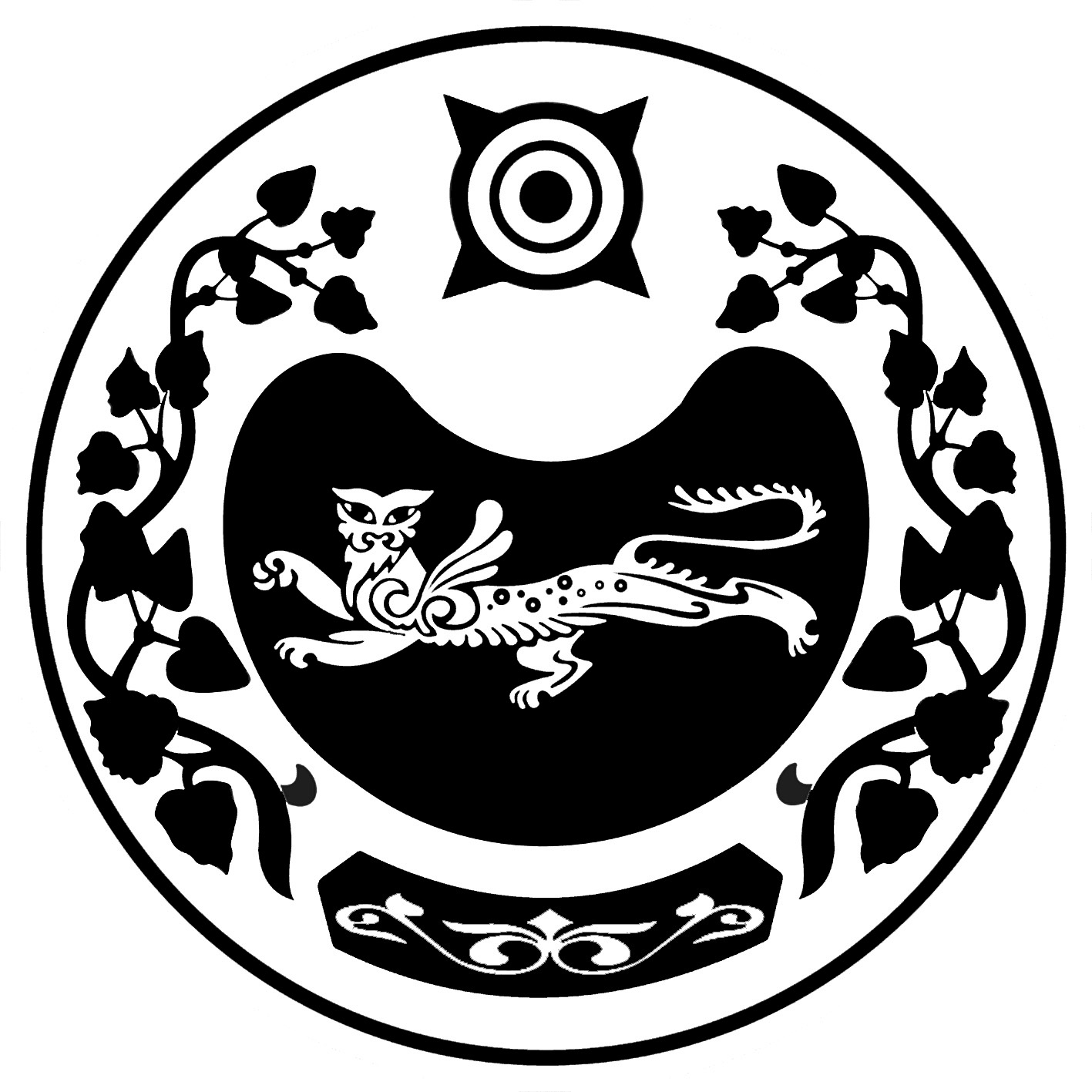 П О С Т А Н О В Л Е Н И Е   от   21.05.2019 г.                           аал  Доможаков                          № 29 -пОб  окончании  отопительногопериода 2018-2019  г.                 В связи с устойчивой среднесуточной температурой наружного  воздуха, достигающей + 8гр.С  в течении 5 суток подряд на территории  Усть-Абаканского  района, в соответствии с п. 11. 12 ч. 1 ст. 15 Федерального закона от 06.10.2003 г. 3 131 ФЗ «Об общих принципах организации местного самоуправления в Российской Федерации» (с последующими изменениями), администрация Доможаковского сельсовета          ПОСТАНОВЛЯЕТ:Установить  окончание  отопительного  сезона на территории Доможаковского сельсовета  с 21.05.2019 г.И.о. директору  МБУ  ЖКХ «ТЭМП»  Степанову Ю.И. принять необходимые  меры по охране котельных и котельного оборудования от расхищений.И.о. директору  МБУ  ЖКХ «ТЭМП»  Степанову Ю.И. начать ремонт и подготовку к отопительному периоду  2019-2020 гг.Руководителям  учреждений территории  Доможаковского  сельсовета обеспечить  температурный  режим в  помещениях согласно санитарным нормам.Контроль над  исполнением  настоящего  постановления оставляю  за  собой.Глава  Доможаковского  сельсовета:                           М.В. Ощенкова РОССИЯ ФЕДЕРАЦИЯЗЫХАКАС РЕСПУБЛИКААUБАН ПИЛТIРI АЙМАХТОМЫXАХ ААЛ ЧJБIУСТАU-ПАСТААРОССИЙСКАЯ ФЕДЕРАЦИЯРЕСПУБЛИКА ХАКАСИЯУСТЬ-АБАКАНСКИЙ РАЙОНАДМИНИСТРАЦИЯДОМОЖАКОВСКОГО СЕЛЬСОВЕТА